MOD	CL/39A4/1RÉSOLUTION 71 (RÉV. )Plan stratégique de l'Union pour la période La Conférence de plénipotentiaires de l'Union internationale des télécommunications (),considéranta)	les dispositions de la Constitution de l'UIT et de la Convention de l'UIT relatives aux politiques et plans stratégiques;es Résolutions  "Examen quadriennal complet des activités opérationnelles de développement du système des Nations Unies", 72/279 "Repositionnement du système des Nations Unies pour le développement dans le cadre de l'examen quadriennal complet des activités opérationnelles de développement du système des Nations Unies", adoptées respectivement le 21 décembre  le 31 mai 2018 par l'Assemblée générale des Nations Unies,notanta)	les défis que devra relever l'Union pour s'acquitter de ses missions dans l'environnement des télécommunications/technologies de l'information et de la communication (TIC) en mutation constante ainsi que le contexte de l'élaboration et de la mise en œuvre du plan stratégique, tel qu'il est décrit dans l'Annexe 2 de la présente résolution;b)	le glossaire de termes figurant dans l'Annexe 3 de la présente résolution,reconnaissanta)	l'expérience acquise dans la mise en œuvre des plans stratégiques précédents de l'Union;c)	les recommandations relatives à la planification stratégique et à la gestion des risques figurant dans le rapport du CCI sur l'examen de la gestion et de l'administration de l'UIT;d)	que la coordination efficace entre le plan stratégique et le plan financier, décrite dans l'Annexe 1 de la Décision 5 (Rév. Dubaï, 2018) de la présente Conférence, peut se faire  de la réimputation des ressources du plan financier aux différents Secteurs stratégique, comme indiqué dans l'Appendice de l'Annexe 1 de la présente résolutiondécided'adopter le plan stratégique figurant dans l'Annexe 1 de la présente résolution,charge le Secrétaire général et les Directeurs des Bureaux1	 cadre UIT de présentation des résultats pour  plan stratégique de l'Union, conformément aux principes de la gestion axée sur les résultats et de la budgétisation axée sur les résultats;2	de coordonner la mise en œuvre du plan stratégique, en garantissant la cohérence entre le plan stratégique, le plan financier, les plans opérationnels les budgets biennaux;4	 Conseil apporter des adaptations  compte tenu de l'évolution de l'environnement des télécommunications/TIC et/ou par suite de l'évaluation des résultats et du cadre de gestion des risques, en particulier:i)	en apportant toutes les modifications nécessaires compte tenu des propositions formulées par les groupes consultatifs des Secteurs, des décisions prises par les conférences et les assemblées des Secteurs et de l'évolution de l'orientation stratégique des activités de l'Union dans les limites financières fixées par la Conférence de plénipotentiaires;ii)	en assurant la coordination entre les plans stratégique, financier et opérationnel de l'UIT;	de communiquer ces rapports, après examen par le Conseil, à tous les États Membres, en les invitant instamment à les diffuser aux Membres des Secteurs ainsi qu'aux entités et organisations visées au numéro 235 de la Convention qui ont participé à ;	de continuer de ,charge le Conseil de l'UIT	de contrôler l'évolution et la mise en œuvre du plan stratégique et, au besoin, d'adapter le plan stratégique sur la base des rapports du Secrétaire général;	de présenter à la prochaine Conférence de plénipotentiaires une évaluation des résultats du plan stratégique, ainsi qu'un projet de plan stratégique pour la période suivante;	de prendre les mesures voulues pour appuyer la mise en œuvre des Résolutions  de l'Assemblée générale des Nations Unie;	de veiller à ce que les plans opérationnels glissants du Secrétariat général et des trois Secteurs approuvés chaque année par le Conseil soient parfaitement alignés sur la présente résolution et ses annexes ainsi que sur le plan financier de l'Union approuvé dans la Décision 5 Rév.  de la présente Conférence, et soient parfaitement conformes à ces derniers,invite les États Membresà contribuer, par une réflexion aux niveaux national et régional sur les questions de politique générale, de réglementation et d'exploitation, au processus de planification stratégique entrepris par l'Union pendant la période précédant la prochaine Conférence de plénipotentiaires, afin:–	de renforcer l'efficacité de l'Union dans la réalisation de ses objectifs, tels qu'ils sont énoncés dans ses instruments, en participant à la mise en œuvre du plan stratégique;–	d'aider l'Union à répondre aux nouvelles aspirations de toutes ses parties prenantes, dans un environnement où les structures nationales de fourniture des services de télécommunication/TIC continuent d'évoluer,invite les Membres des Secteursà faire connaître leurs vues sur le plan stratégique de l'Union par l'intermédiaire du Secteur dont ils sont Membres .______________Conférence de plénipotentiaires (PP-22)
Bucarest, 26 septembre – 14 octobre 2022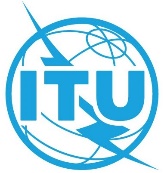 SÉANCE PLÉNIÈREAddendum 4 au
Document 39-F26 mai 2022Original: anglaisRapport du ConseilRapport du ConseilPROPOSITION de PROJET DE CORPS DU TEXTE DE LA RÉSOLUTION 71 (RÉV. Bucarest, 2022)PROPOSITION de PROJET DE CORPS DU TEXTE DE LA RÉSOLUTION 71 (RÉV. Bucarest, 2022)